Your recent request for information is replicated below, together with our response.How many reports of voyeurism were made in each of the following years: 2019, 2020, 2021, 2022 and 2023 (with an end date of 31/09/2023)?Please find below the relevant data. The data was extracted by using the Scottish Government Justice Department offence classification codes -  Intercourse with older female child (13-15), Voyeurism older child (13-15) and Voyeurism.Recorded Selected Group 2 Crimes - period: 01 January 2019 - 30 September 2023 (calendar years)Detected Selected Group 2 Crimes - period: 01 January 2019 - 30 September 2023 (calendar years)All statistics are provisional and should be treated as management information. All data have been extracted from Police Scotland internal systems and are correct as at 19th October 2023.How many of those reports involved a victim / alleged victim aged 18-24? (please can you be specific for 2019, 2020, 2021, 2022 and 2023 (up until 31/09). How many of those reports involved a victim / alleged victim under the age of 18? (please can you be specific for 2019, 2020, 2021, 2022 and 2023 (up until 31/09). In relation to question 1, how many of those reports of voyeurism involved a camera in glasses/ spectacles?Having considered these questions in terms of the Act, I regret to inform you that I am unable to provide you with the information you have requested, as it would prove too costly to do so within the context of the fee regulations.  As you may be aware the current cost threshold is £600 and I estimate that it would cost well in excess of this amount to process your request. As such, and in terms of Section 16(4) of the Freedom of Information (Scotland) Act 2002 where Section 12(1) of the Act (Excessive Cost of Compliance) has been applied, this represents a refusal notice for the information sought.By way of explanation, the only way to provide an accurate response to your request would be to read through each and every report of the above mentioned crimes for the time period - an exercise which I estimate would far exceed the cost limit set out in the Fees Regulations.If you require any further assistance please contact us quoting the reference above.You can request a review of this response within the next 40 working days by email or by letter (Information Management - FOI, Police Scotland, Clyde Gateway, 2 French Street, Dalmarnock, G40 4EH).  Requests must include the reason for your dissatisfaction.If you remain dissatisfied following our review response, you can appeal to the Office of the Scottish Information Commissioner (OSIC) within 6 months - online, by email or by letter (OSIC, Kinburn Castle, Doubledykes Road, St Andrews, KY16 9DS).Following an OSIC appeal, you can appeal to the Court of Session on a point of law only. This response will be added to our Disclosure Log in seven days' time.Every effort has been taken to ensure our response is as accessible as possible. If you require this response to be provided in an alternative format, please let us know.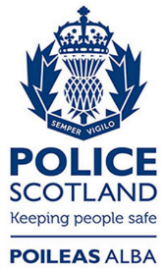 Freedom of Information ResponseOur reference:  FOI 23-2586Responded to:  01 November 2023Crime/Offence20192020202120222023Group 2 - Sexual Crimes349401609622 496Crime/Offence2019 2020202120222023Group 2 - Sexual Crimes182200169187190